Rettet das Dorfhttps://vimeo.com/ondemand/rettetdasdorf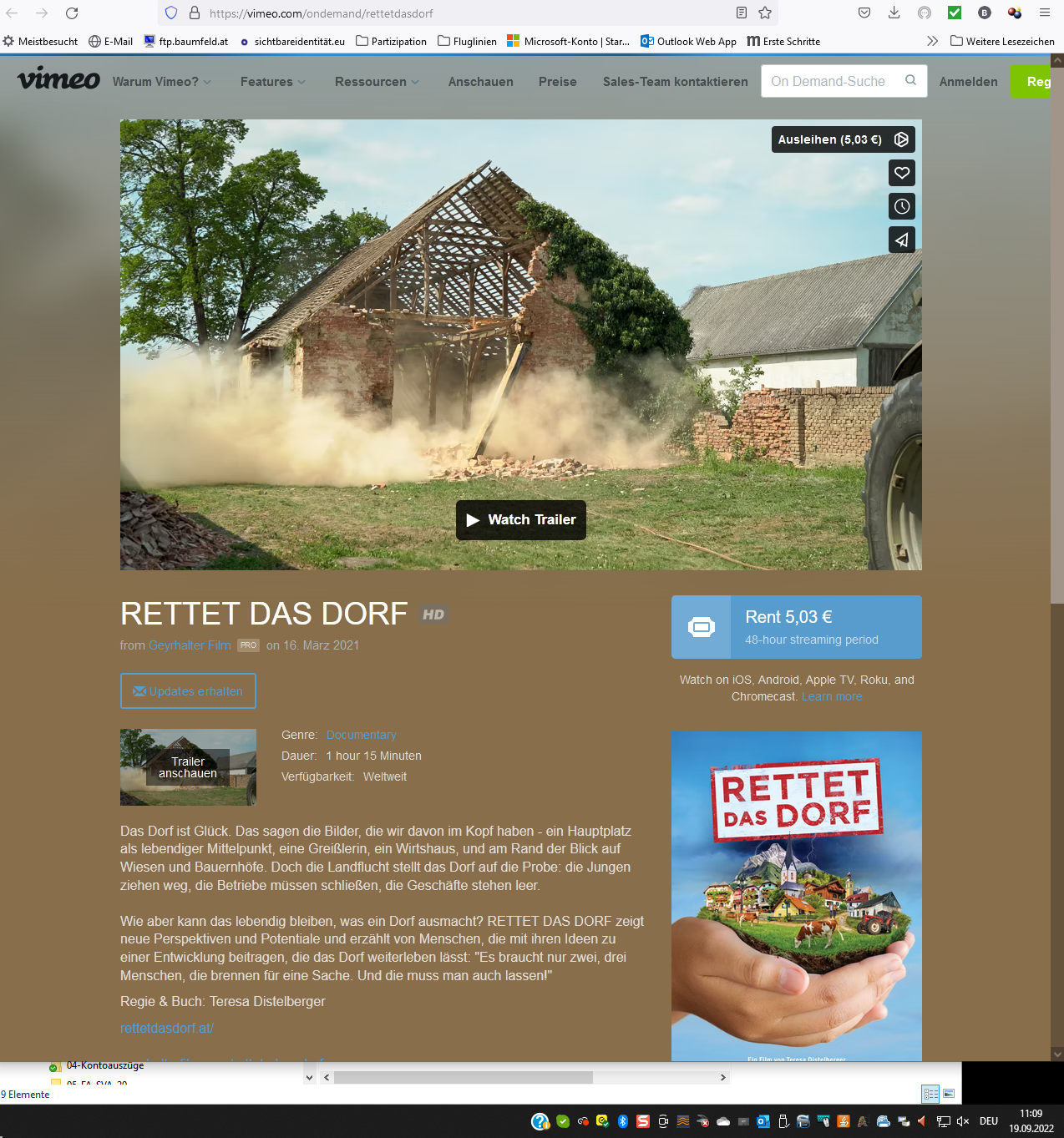 